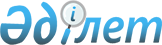 О признании утратившими силу некоторых решений Правительства Республики КазахстанПостановление Правительства Республики Казахстан от 16 июля 2015 года № 541      Правительство Республики Казахстан ПОСТАНОВЛЯЕТ:



      1. Признать утратившими силу некоторые решения Правительства Республики Казахстан согласно приложению к настоящему постановлению.



      2. Настоящее постановление вводится в действие со дня его подписания.      Премьер-Министр

      Республики Казахстан                       К. Масимов

Приложение          

к постановлению Правительства

Республики Казахстан    

от 16 июля 2015 года № 541  

Перечень

утративших силу некоторых решений

Правительства Республики Казахстан

      1. Постановление Правительства Республики Казахстан от 29 ноября 2011 года № 1386 «О создании Совета по технологической политике».



      2. Постановление Правительства Республики Казахстан от 25 июня 2012 года № 831 «О внесении изменений в постановление Правительства Республики Казахстан от 29 ноября 2011 года № 1386 «О создании Совета по технологической политике».



      3. Постановление Правительства Республики Казахстан от 6 декабря 2012 года № 1551 «О внесении изменений в постановление Правительства Республики Казахстан от 29 ноября 2011 года № 1386 «О создании Совета по технологической политике».



      4. Пункт 55 изменений и дополнений, которые вносятся в некоторые решения Правительства Республики Казахстан и распоряжения Премьер-Министра Республики Казахстан, утвержденных постановлением Правительства Республики Казахстан от 9 апреля 2014 года № 329 «О внесении изменений и дополнений в некоторые решения Правительства Республики Казахстан и распоряжения Премьер-Министра Республики Казахстан и признании утратившими силу некоторых решений Правительства Республики Казахстан» (САПП Республики Казахстан, 2014 г., № 26, ст. 212).



      5. Пункт 50 изменений, которые вносятся в некоторые решения Правительства Республики Казахстан и распоряжения Премьер-Министра Республики Казахстан, утвержденных постановлением Правительства Республики Казахстан от 4 сентября 2014 года № 970 «О внесении изменений в некоторые решения Правительства Республики Казахстан и распоряжения Премьер-Министра Республики Казахстан и признании утратившими силу некоторых решений Правительства Республики Казахстан и распоряжений Премьер-Министра Республики Казахстан» (САПП Республики Казахстан, 2014 г., № 55-56, ст. 540).
					© 2012. РГП на ПХВ «Институт законодательства и правовой информации Республики Казахстан» Министерства юстиции Республики Казахстан
				